 ИВАНОВА Татьяна Ивановна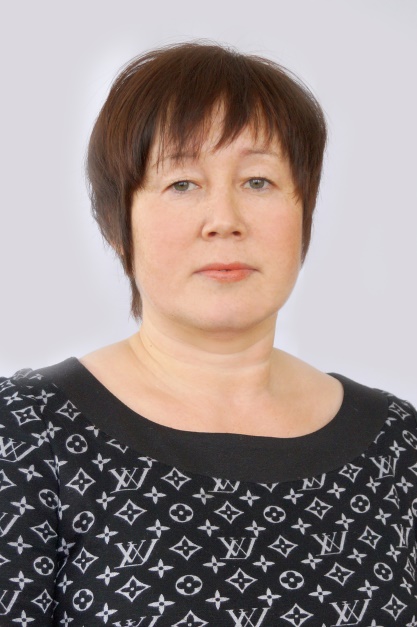 Повар ЧУРКИНА Анна АлександровнаПовар